Publicado en Madrid el 07/03/2024 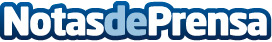 La octava edición de los Sobres Solidarios de TIPSA finaliza con una donación de cerca de 40.000€ a siete ONGsDurante la campaña de Navidad, TIPSA ha repartido 1.000.000 de sobres solidarios que se traduce en más de 40.000 € donados a diferentes proyectos solidarios con los que colaboraDatos de contacto:Kathleen Chamberlain DíazComunicación Corporativa 916699191Nota de prensa publicada en: https://www.notasdeprensa.es/la-octava-edicion-de-los-sobres-solidarios-de Categorias: Internacional Nacional Sociedad Madrid Logística Solidaridad y cooperación Sostenibilidad http://www.notasdeprensa.es